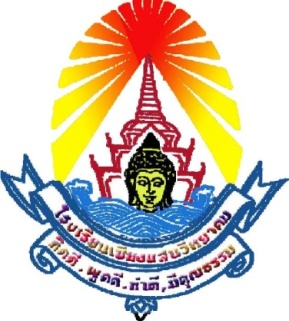 รายงานผลใช้แผนการจัดการเรียนรู้ตามหลักสูตรโรงเรียนเชียงแสนวิทยาคม ( ฉบับปรับปรุง ) 2553ระดับชั้น มัธยมศึกษาตอนต้น ( ตอนปลาย )วิชา............................ รหัสวิชา..................ภาคเรียนที่ 1 / 2555ผู้รายงานนางสาว......................ครู  ชำนาญการพิเศษกลุ่มสาระการเรียนรู้วิทยาศาสตร์โรงเรียนเชียงแสนวิทยาคม   อำเภอเชียงแสน  จังหวัดเชียงรายสำนักงานเขตพื้นที่การศึกษามัธยมศึกษา  เขต 36 ( เชียงราย – พะเยา )รายงานผลใช้แผนการจัดการเรียนรู้ตามหลักสูตรโรงเรียนเชียงแสนวิทยาคม ( ฉบับปรับปรุง )  2553ระดับชั้น มัธยมศึกษาตอนต้น ( ตอนปลาย )**************************1. ข้อมูลพื้นฐานของครู	ชื่อครูผู้สอน  ....................................................ตำแหน่ง        .....................   วิทยฐานะ .............................................   	1.1  ระดับชั้นที่สอนมัธยมศึกษาปีที่ .......................... กลุ่มสาระการเรียนรู้……………               วิชา………………..		รหัสวิชา  ………………………….	1.2   ประสบการณ์สอน		กลุ่มสาระการเรียนรู้.....................    ............... ปี		สอนตรงทั้งสาขาที่เรียน คือ วิชา.........................สอนไม่ตรงสาขาที่เรียน คือ ............................................   สำเร็จการศึกษาระดับ.......................................สาขา...................................................สถาบัน....................................................................  	1.3    ผลงาน ( ทางวิชาการ )		1) งานวิจัยในชั้นเรียน  ................................................................................................		2)  จัดทำแผนการจัดการเรียนรู้ที่เน้นรูปแบบ.............................วิชา........................... 		3)  อื่น ๆ .....................................................................................................................		4)  ...............................................................................................................................2.  วิธีการจัดทำและการใช้หน่วยการเรียนรู้ วิชาที่สอน     วิชา............................ รหัสวิชา..................ภาคเรียนที่ 1 / 2555    จำนวน..................... หน่วยกิต    เวลา.............. ชั่วโมง2.1  จัดแบ่งออกเป็น ............ หน่วยการเรียนรู้ ได้แก่  1. หน่วย................................................  2. หน่วย...................................................3. หน่วย..................................................                             4. ............................................................	2.2  แนวคิดหลักการที่ใช้ในการจัดทำหน่วยการเรียนรู้( กรณีที่คุณครูไม่ได้ใช้รูปแบบย้อนกลับก็เขียนตามขั้นตอนรูปแบบอื่นได้ )	   ใช้หลักการออกแบบการเรียนรู้แบบย้อนกลับ ( โดยศึกษาแนวทางที่สำนักพัฒนานวัตกรรมการจัดการศึกษา สำนักงานคณะกรรมการการศึกษาขั้นพื้นฐาน  ) มีขั้นตอนดังนี้          1)  การกำหนดเป้าหมายการเรียนรู้          2 ) การกำหนดหลักฐานการเรียนรู้          3 ) การวางแผนการจัดกิจกรรมการเรียนรู้           4 ) การประเมินหน่วยการเรียนรู้แต่ละขั้นตอนได้ดำเนินการดังนี้	 	การกำหนดเป้าหมายการเรียนรู้                 ……………………………………………………………………………………………………………………………………………………………………………………………………………………………………………………………………………………………………………………2 ) การกำหนดหลักฐานการเรียนรู้……………………………………………………………………………………………………………………………………………………………………………………………………………………………………………………………………………………………………………………………3)  การวางแผนการจัดกิจกรรมการเรียนรู้……………………………………………………………………………………………………………………………………………………………………………………………………………………………………………………………………………………………………………………………4)  การประเมินหน่วยการเรียนรู้	……………………………………………………………………………………………………………………………………………………………………………………………………………………………………………………………………………………………………………………………2.3  ความสำเร็จ / ปัญหาของการนำหน่วยการเรียนรู้ไปใช้ 1)  ภาพความสำเร็จของการนำหน่วยการเรียนรู้ไปใช้ ดังนี้     ……………………………………………………………………………………………………………………………………………………………………………………………………………………………………………………………………………………………………………………………2)  ปัญหาของการนำหน่วยการเรียนรู้ไปใช้ ดังนี้    	……………………………………………………………………………………………………………………………………………………………………………………………………………………………………………………………………………………………………………………………2.4  วิธีการแก้ปัญหา / แนวคิดที่ใช้แก้ปัญหา 	……………………………………………………………………………………………………………………………………………………………………………………………………………………………………………………………………………………………………………………………2.5  แก้ปัญหาแล้วผลเป็นอย่างไร    	……………………………………………………………………………………………………………………………………………………………………………………………………………………………………………………………………………………………………………………………2.6  ผู้เรียนมีวิธีการเรียนรู้อย่างไรที่เหมาะสมสอดคล้องกับหน่วยนั้น ๆ ……………………………………………………………………………………………………………………………………………………………………………………………………………………………………………………………………………………………………………………………2.7  ผลการเรียนรู้ / ผลสัมฤทธิ์ทางการเรียน รายหน่วยหรือรายวิชา	ใช้ข้อมูล ผลการสอบปลายภาค ประกอบ หรืออื่น ๆ ผลสัมฤทธิ์ทางการเรียนวิชานี้อยู่ในระดับพอใช้  ดังกล่าวข้างต้น ( ภาคผนวก ) ……………………………………………………………………………………………………………………………………………………………………………………………………………………………………………………………………………………………………………………………/3. ผลการประเมินตนเอง...3. ผลการประเมินตนเอง จากตาราง ประเด็นที่ผู้สอนคิดว่าทำได้ดีมาก ......   ประเด็น ดังนี้  ตัวอย่าง……………………………………………………………………………………………………………………………………………………………………………………………………………………………………………………………………………………………………………………………4.  การร่วมมือพัฒนางาน  	……………………………………………………………………………………………………………………………………………………………………………………………………………………………………………………………………………………………………………………………5. การสนับสนุนช่วยเหลือจากผู้เกี่ยวข้อง 	……………………………………………………………………………………………………………………………………………………………………………………………………………………………………………………………………………………………………………………………6.ความต้องการได้รับการช่วยเหลือ ……………………………………………………………………………………………………………………………………………………………………………………………………………………………………………………………………………………………………………………………ข้อคิดเห็น/ข้อเสนอแนะของผู้นิเทศผู้นิเทศ  ( หัวหน้ากลุ่มสาระการเรียนรู้ หรือผู้ที่ได้รับมอบหมาย )……………………………………………………………………………………………………………………………………………………………………………………………………………………………..………………………………………………………………………………………………………ลงชื่อ.............................................................(.......................................)............/................/............ ฝ่ายบริหารวิชาการ……………………………………………………………………………………………………………………………………………………………………………………………………………………………..……………………………………………………………………………………………………ลงชื่อ............................................ฝ่ายบริหาร	(.......................................)							............/................/............	ผู้อำนวยการ ………………………………………………………………………………………………………………………………………………………………………………………………………………………………………………………………………………………………………………………………………………………………………………………………………………………………          ลงชื่อ.....................................................  	(.......................................)	............/................/............ตัวอย่างรายงานผลใช้แผนการจัดการเรียนรู้ตามหลักสูตรโรงเรียนเชียงแสนวิทยาคม ( ฉบับปรับปรุง )  2553ระดับชั้น มัธยมศึกษาตอนต้น **************************1. ข้อมูลพื้นฐานของครู	ชื่อครูผู้สอน  นางสาวดารุณี  เชื้อเจ็ดตน  ตำแหน่ง        ครู    วิทยฐานะ ชำนาญการพิเศษ   	1.1  ระดับชั้นที่สอน  มัธยมศึกษาปีที่ 2 ( 2/1  – 2/5 )  กลุ่มสาระการเรียนรู้วิทยาศาสตร์               วิชาวิทยาศาสตร์ 4	รหัสวิชา  ว 22102	1.2   ประสบการณ์สอน		กลุ่มสาระการเรียนรู้วิทยาศาสตร์    25 ปี		สอนตรงทั้งสาขาที่เรียน คือ วิชาเคมีสอนไม่ตรงสาขาที่เรียน คือ พื้นฐานวิชาชีววิทยา   ฟิสิกส์ และดาราศาสตร์ สำเร็จการศึกษาระดับปริญญาโท ( ศษ.ม. )สาขาวิทยาศาสตร์ศึกษา วิชาเอกการสอนเคมีมหาวิทยาลัยเชียงใหม่  	1.3    ผลงาน		1) งานวิจัยในชั้นเรียน  การพัฒนาองค์ความรู้เรื่องแสงและแรง โดยใช้เทคนิคหนึ่งต่อหนึ่ง ( one by one) ของนักเรียนชั้นมัธยมศึกษาปีที่ 2 โรงเรียนเชียงแสนวิทยาคม		2)  จัดทำแผนการจัดการเรียนรู้แบบย้อนกลับ วิชาวิทยาศาสตร์  4 		3)  การเป็นวิทยากรแกนนำโครงการขับเคลื่อนการคิดสู่ห้องเรียน		4)  การเป็นวิทยากรแกนนำโรงเรียนต้นแบบการใช้หลักสูตรแกนกลางการศึกษา                   ขั้นพื้นฐาน พุทธศักราช 2551  โรงเรียนเชียงแสนวิทยาคม2.  วิธีการจัดทำและการใช้หน่วยการเรียนรู้ วิชาที่สอน วิชาวิทยาศาสตร์ 4  รหัสวิชา  ว 221022.1  จัดแบ่งออกเป็น 4 หน่วยการเรียนรู้ ได้แก่  1. หน่วยแหล่งน้ำบนโลก2. หน่วยโลกและทรัพยากรธรณี ( ดิน หิน แร่ และปิโตรเลียม ) 3. หน่วยแสงและการมองเห็น                      4. หน่วยแรง อื้อ !  อึ้บ !                         	2.2  แนวคิดหลักการที่ใช้ในการจัดทำหน่วยการเรียนรู้	     ใช้หลักการออกแบบการเรียนรู้แบบย้อนกลับ ( โดยศึกษาแนวทางที่สำนักพัฒนานวัตกรรมการจัดการศึกษา สำนักงานคณะกรรมการการศึกษาขั้นพื้นฐาน  ) มีขั้นตอนดังนี้          1) การกำหนดเป้าหมายการเรียนรู้          2)  การกำหนดหลักฐานการเรียนรู้          3)  การวางแผนการจัดกิจกรรมการเรียนรู้           4)  การประเมินหน่วยการเรียนรู้แต่ละขั้นตอนได้ดำเนินการดังนี้		1)    การกำหนดเป้าหมายการเรียนรู้            ได้วิเคราะห์เป้าหมายของวิชา พิจารณามาตรฐานการเรียนรู้ / ตัวชี้วัดที่เกี่ยวของตามสาระการเรียนรู้และต่างกลุ่มสาระ  แต่ละมาตรฐานและตัวชี้วัดนั้นต้องการให้นักเรียนได้เรียนรู้เกี่ยวกับอะไรบ้าง  มีทักษะ สมรรถนะด้านใด  เนื้อหาสาระใดที่เหมาะสมกับนักเรียนและสอดคล้องกับตัวชี้วัด   และเน้นความเข้าใจในสิ่งที่เรียนรู้อย่างลึกซึ้ง        จัดแบ่งหน่วยการเรียนรู้โดยพิจารณามาตรฐานการเรียนรู้ / ตัวชี้วัดที่ที่สอดคล้องและสัมพันธ์กันทั้งในสาระการเรียนรู้และทักษะกระบวนการ ตั้งชื่อหน่วยการเรียนรู้ให้สอดคล้องกับสาระในมาตรฐานและตัวชี้วัด  	         กำหนดระยะเวลา และน้ำหนักคะแนนของแต่ละหน่วยการเรียนรู้ 2)  การกำหนดหลักฐานการเรียนรู้      พิจารณาดูว่าแต่ละหน่วยผู้เรียนจะต้องทำภาระงาน / ชิ้นงานใดที่ส่งผลให้รู้ว่านักเรียนเข้าใจอย่างลึกซึ้งในแต่ละหน่วย  ภาระงานหรือชิ้นงานที่มีคุณภาพคือชิ้นงานรวบยอดที่ตอบเป้าหมายตามตัวชี้วัดของหน่วยนั้น ๆ ได้ และนำความรู้ความสามารถในสาระการเรียนรู้อื่น ประสบการณ์เดิมมาเชื่อมโยงใช้ในหลักฐานการเรียนรู้นี้  ทั้งนี้ผู้สอนได้วิเคราะห์ข้อมูลพื้นฐานผู้เรียนอยู่ระดับใด  มีพื้นฐานการเรียนมากน้อยเพียงไรเพื่อจะได้วางแผนกำหนดภาระงาน / ชิ้นงานให้เหมาะสมกับนักเรียนเลือก ใช้วิธีการวัดผล...ประเมินผลที่หลากหลายสอดคล้องกับภาระงาน / ชิ้นงานและสอดคล้องกับรูปแบบการเรียนรู้ของนักเรียน  ยืดหยุ่นได้	     การกำหนดภาระงานหรือชิ้นงาน  บางหน่วย ผู้สอนได้พิจารณาว่าสอดคล้องกับหน่วยอื่นในวิชาหรือไม่ และบางชิ้นงานสามารถบูรณาการกับวิชาในกลุ่มสาระการเรียนรู้อื่นได้หรือไม่ โดยการสอบถามครูผู้สอนวิชาอื่นในระดับชั้นเดียวกัน เพื่อจะได้ลดภาระงาน  เวลา และค่าใช้จ่ายของนักเรียน3)  การวางแผนการจัดกิจกรรมการเรียนรู้       พิจารณาดูว่ากิจกรรมที่จัดนั้นช่วยนำพานักเรียนได้เรียนรู้ตามเป้าหมายหรือไม่ผู้สอนได้จัดกิจกรรมการเรียนรู้ที่เน้นผู้เรียนเป็นสำคัญและให้เกิดความเข้าใจที่ลึกซึ้งมากที่สุดใช้กระบวนการเรียนรู้หลากหลายขึ้นอยู่กับ สาระการเรียนรู้ วิธีการเรียนรู้และศักยภาพในการเรียนรู้  ของนักเรียน  เลือกใช้กิจกรรมที่เหมาะสมกับนักเรียนกลุ่มเก่ง  กลุ่มปานกลาง และกลุ่มอ่อน  ตลอดจนกิจกรรมที่ส่งผลพัฒนา สมรรถนะผู้เรียนและคุณลักษณะอันพึงประสงค์                  พิจารณาสื่อนวัตกรรมที่สามารถทำให้นักเรียนเกิดการเรียนรู้ได้ดีและเข้าใจอย่างลึกซึ้งมีทั้งสื่อที่ผลิตเองโดยครูและนักเรียน และสื่อเอกสาร  เทคโนโลยีที่ทันสมัย  เน้นนักเรียนใช้แหล่งเรียนรู้หลากหลาย4)  การประเมินหน่วยการเรียนรู้	         เมื่อจัดทำหน่วยการเรียนรู้แล้วได้เขียนเป็นโครงการสอน ระบุ เป้าหมาย หลักฐาน  วิธีการวัดผลประเมินผล  การจัดกิจกรรม ระยะเวลา แล้วประเมินหน่วยด้วยตนเอง และให้ผู้เกี่ยวข้อง ซึ่งเป็นคณะกรรมการนิเทศการเรียนการสอน ประเมิน โดยใช้แบบประเมินหน่วยการเรียนรู้ ของโรงเรียนซึ่งได้ปรับจากแบบประเมินหน่วยการเรียนรู้ของ สำนักงานวิชาการและมาตรฐานการศึกษา ระยะเวลาการประเมิน 3 ระยะ ดังนี้1) ก่อนนำไปใช้   2) ระหว่างการใช้ เมื่อมีปัญหาสามารถนำไปปรับใช้ในหน่วยอื่นที่ยังไม่ได้สอน 3) หลังการนำหน่วยการเรียนรู้ไปใช้เพื่อปรับปรุงครั้งต่อไป2.3  ความสำเร็จ / ปัญหาของการนำหน่วยการเรียนรู้ไปใช้1)  ภาพความสำเร็จของการนำหน่วยการเรียนรู้ไปใช้ ดังนี้     จากการนำหน่วยการเรียนรู้วิชา วิทยาศาสตร์ 4 ไปใช้สอนนักเรียนชั้นม. 2 จำนวน 161 คน (  ม. 2/1 – 2/ 5 )  มีนักเรียนกลุ่ม เก่ง  กลุ่มปานกลาง  และกลุ่มอ่อน นักเรียนกลุ่มเก่งใน 3 ห้องเรียน มีประมาณ 10 %   ผ่านเกณฑ์การประเมินทุกตัวชี้วัด ทุกหน่วย  มีหลักฐานชิ้นงานที่มีคุณภาพเป็นตัวอย่างได้  ส่วนที่เหลือปานกลางค่อนข้างอ่อน  ผ่านเกณฑ์ในระดับผลการเรียนเกรดวิชานี้  1.5 – 2.0 ประมาณ 80 % และที่ต้องซ่อมเสริม อีก 20 %   โดยภาพรวมทุกหน่วยการเรียนรู้สอดคล้องกับมาตรฐานและตัวชี้วัด  และสามารถพัฒนาสมรรถนะผู้เรียนด้านการคิดได้ในระดับพอใช้  2)  ปัญหาของการนำหน่วยการเรียนรู้ไปใช้ ดังนี้		    	2.1 นักเรียนระดับมัธยมศึกษาที่ 2 กำลังอยู่ในช่วงวัยรุ่น มีการเปลี่ยนแปลงทั้งสภาพร่างกาย จิตใจ และสังคม การจัดกิจกรรมการเรียนการสอนต้องยืดหยุ่นมาก ๆ  โดยเฉพาะห้องที่เรียนอ่อน ( 2/4 , 2/5 )  ครูต้องเข้าใจลักษณะ รูปแบบการเรียนรู้ของนักเรียนและพยายามจัดกิจกรรมให้ตรงกับวิธีการเรียนรู้ของเขามากที่สุด นักเรียนบางคนไม่ชอบบันทึกข้อมูล ไม่ชอบเขียน ก็ต้องให้ทำกิจกรรมมาก ๆ  การประเมินผลต้องใช้หลากหลายวิธี  ดังนั้นจึงไม่สามารถจัดกิจกรรมการเรียนรู้ได้ตามระยะเวลาที่กำหนดไว้แต่ละหน่วย ต้องพัฒนาความใฝ่รู้ใฝ่เรียน  ความมีวินัยซึ่งกว่าจะปรับปรุงแก้ไขได้ก็ใช้ระยะเวลาเกือบ 1 – 2 เดือน  มีกิจกรรม / โครงการอื่นมาแทรกตลอดภาคเรียน และไม่สามารถหาเวลาซ่อมเสริมได้  ยกเว้น นักเรียนกลุ่มเก่งที่มีความสนใจใฝ่รู้ และมีวินัยในตนเอง เรียนรู้ด้วยตนเองได้ดีการกำหนดภาระงาน / ชิ้นงานแต่ละหน่วยได้ตกลง ยอมรับระหว่างครูกับนักเรียนแล้ว แต่นักเรียนบางคนไม่สามารถทำได้ต้องมีการยืดหยุ่น ปรับเปลี่ยนตามความสามารถของนักเรียน เพื่อให้บรรลุเป้าหมายของแต่ละหน่วย  เป็นการยากมากที่จำให้นักเรียนทำชิ้นงานรวบยอดประเมินผลใช้หลากหลายวิธี โดยเฉพาะนักเรียนที่เรียนอ่อน และต้องใช้ความรู้ที่เรียนแต่ละหน่วยให้เข้าใจอย่างลึกซึ้งเพื่อเป็นพื้นฐานในการเรียนเรื่องอื่นต่อไป  มีทั้งการสัมภาษณ์ การเขียน  การอธิบายปากเปล่า ทั้งกลุ่มและเดี่ยว  ชิ้นงานต้องมีการทบทวนและปรับปรุงแก้ไข  2.4  วิธีการแก้ปัญหา / แนวคิดที่ใช้แก้ปัญหา 	1)  ใช้หลักการยืดหยุ่น และปรับชิ้นงานรวบยอดให้เป็นชิ้นงานย่อย ๆ แต่รวมแล้วครอบคลุมตัวชี้วัด ยกเว้นบางคนบางกลุ่มสามารถทำได้	2)  กำหนดระยะเวลาและกำกับติดตามอย่างใกล้ชิดมากขึ้น	3)  ช่วยเหลือด้านวัสดุ อุปกรณ์ และชี้แหล่งสืบค้นข้อมูลอย่างใกล้ชิดสำหรับนักเรียนที่ต้องการความช่วยเหลือและมีสมาธิสั้น	4)  มีการแจ้งข้อมูลย้อนกลับเกี่ยวกับผลการประเมินแต่ละหน่วยและสามารถปรับปรุงชิ้นงานได้เพื่อให้ผ่านเกณฑ์	5)  เน้นการปรับปรุงแก้ไขเป็นรายบุคคล และตามศักยภาพของนักเรียน2.5  แก้ปัญหาแล้วผลเป็นอย่างไร    	การแก้ปัญหาได้ผลอยู่ในระดับพึงพอใจ  ผ่านเกณฑ์ขั้นต่ำ หลายตัวชี้วัด  แต่คาดหวังว่านักเรียนจะสามารถนำไปใช้และเชื่อมโยงในชีวิตประจำวันได้เมื่อได้ประสบกับปัญหาหรือมีข้อมูลในสถานการณ์อื่นที่เกี่ยวข้องกับเรื่องที่เรียนรู้ในวิชานี้ จะระลึก และนำความรู้ไปปรับใช้ได้2.6  ผู้เรียนมีวิธีการเรียนรู้อย่างไรที่เหมาะสมสอดคล้องกับหน่วยนั้น ๆ 1)  หน่วยที่ 1 แหล่งน้ำบนโลก ผู้สอนเลือกหน่วยนี้สอนก่อน เพราะอยู่ในช่วงเหตุการณ์ปัจจุบันที่เกิดภาวะอุทกภัยทั้งในและต่างประเทศ มีข้อมูลข่าวสารเป็นปัจจุบันจากสื่อหลากหลาย สามารถใช้เชื่อมโยงเข้าสู่ห้องเรียนได้อย่างดี ทำให้นักเรียนเกิดการเรียนรู้ที่ได้จากประสบการณ์ตรง วิธีการเรียนรู้ที่เหมาะสมได้แก่  การสืบค้นข้อมูลในปัจจุบัน  เน้นการคิดวิเคราะห์ และเชื่อมโยงกับสภาพแหล่งน้ำ การทดลองเลียนแบบปรากฏการณ์ของน้ำ นักเรียนเห็นภาพชัดเจน ทั้งจากในและนอกห้องเรียน ใช้แหล่งเรียนรู้ในท้องถิ่น  ได้กระบวนการวางแผน การแก้ปัญหา กระบวนการคิด2)  หน่วย 2 โลกและทรัพยากรธรณี ( ดิน หิน แร่ และปิโตรเลียม ) ผู้สอน ให้เรียนโครงสร้างโลกก่อน เพื่อให้เห็นภาพรวมทั้งหมด  และเจาะเรื่องดิน กิน แร่ เป็นเรื่อง  ๆ  มีการทดลองเลียนแบบ การสำรวจดิน หิน แร่ ในท้องถิ่น การฉายภาพยนตร์แสดงการเกิดปิโตรเลียมและถ่านหิน ช่วยให้นักเรียนเรียนรู้ได้ดี เป็นเรื่องเกี่ยวข้องกับชีวิตและสภาพแวดล้อมรอบตัวนักเรียน สืบค้นข้อมูลทางอินเทอร์เน็ต  ข้อมูลในสถานการณ์จริงและเชื่อมโยงกับข้อมูลที่เรียนรู้                                3)  หน่วย 4 แสงและการมองเห็น เป็นเรื่องใกล้ตัวที่นักเรียนเห็นชัดเจนแต่ไม่อาจตอบคำถามได้ หลังจากได้เรียนรู้โดยการตั้งคำถามในเรื่องที่นักเรียนพบเห็นอยู่ทุกวัน และทดลองหาคำตอบได้แล้วนักเรียนมีความรู้ความเข่าใจยิ่งขึ้น สิ่งที่ช่วยได้ดีมากคือ การใช้อุปกรณ์ในการ์ทดลองให้เห็นจริง เช่น แสงขาวเกิดจากการรวมกันของแสงหลายสี ( สีรุ้ง )  หลังการทดลองใช้ปริซึมกนักเรียนสามารถมองเห็นการกระจายของสลได้ สื่อที่ช่วยในเรื่องอีกอย่าง คือ ภาพเคลื่อนไหวจากอินเทอร์เน็ต  การทดลองที่ครูประยุกต์ใช้อุปกรณ์รอบตัว เช่น ช้อนใหม่ ๆ  สามารถทดลองการมองเห็นภาพจากกระจกเว้าและกระจกนูนได้ จากด้านหน้า – หลัง ของช้อน                 4) หน่วย 5 แรง อื้อ !  อึ้บ !  นักเรียนสนใจตั้งแต่ชื่อหน่วย ตื่นเต้น อยากรู้ อยากเห็น ว่าแรงเป็นอย่างไร  หน่วยนี้เน้นการทดลองให้เห็นภาพ  แต่ต้องปรับเครื่องชั่ง อุปกรณ์ให้มีประสิทธิภาพดี ๆ   นักเรียนมีส่วนร่วมทำถุงทรายเพื่อใช้ในการทดลอง                        5)  วิธีการเรียนรู้โดยภาพรวมนักเรียนทุกกลุ่ม ชอบที่ได้ทดลอง  และการเรียนการสอนครั้งนี้ ทดลองเกือบทุกรายการที่กำหนดไว้ และครูมีเวลาสอนเต็มที่ ไม่ได้ติดอบรม หรือทำงานที่ต้องเบียดบังเวลาของนักเรียน  6)  นักเรียนกลุ่มอ่อนใช้เวลาเรียนครั้งละ ไม่เกิน 1 คาบ หรือ 1 ชั่วโมง จะดีกว่ากำหนดระยะเวลา 2 คาบติดกัน  การวัดประเมินผลชอบการสอบถามมากกว่าการเขียนตอบ  ชอบการทดสอบแบบปรนัย  และต้องแจ้งผลการประเมินทันที แต่การสอบเขียนตอบและสัมภาษณ์ทำให้รู้ความคิดของนักเรียนเป็นรายบุคคล  นักเรียนเห็นคุณค่า ภาคภูมิใจ ที่ตนเองเข้าใจได้ดีขึ้นหลังจากได้พูดคุยกับครูแล้ว2.7  ผลการเรียนรู้ / ผลสัมฤทธิ์ทางการเรียน รายหน่วยหรือรายวิชา	ผลสัมฤทธิ์ทางการเรียนวิชานี้อยู่ในระดับพอใช้  ดังกล่าวข้างต้น ( ภาคผนวก ) 3. ผลการประเมินตนเอง จากตาราง ประเด็นที่ผู้สอนคิดว่าทำได้ดีมาก 10 ประเด็น ดังนี้การศึกษาหลักสูตร ผู้สอนได้รับมอบหมายให้เป็นตัวแทนเข้ารับการอบรมเชิงปฏิบัติการ ตามโครงการโรงเรียนต้นแบบการใช้หลักสูตรแกนกลางการศึกษาขั้นพื้นฐาน  พุทธศักราช 2551  และวางแผนดำเนินการจัดทำหลักสูตรสถานศึกษาตาม2552 พร้อมทั้งเป็นวิทยากรขยายผล เกี่ยวกับการจัดทำหลักสูตรสถานศึกษา  การจัดทำหน่วยการเรียนรู้ตามมาตรฐานตัวชี้วัด โครงสร้างรายวิชา  หน่วยการเรียนรู้  แผนการจัดกิจกรรมการเรียนรู้ สื่อและแหล่งเรียนรู้  การใช้คำถาม  ผู้สอนได้ศึกษาเอกสาร  ได้อบรมพัฒนาตนเอง  ได้ศึกษาดูงาน ได้แลกเปลี่ยนเรียนรู้  และได้รับมอบหมายให้เป็นประธานโครงการนิเทศการเรียนการสอนของครูในโรงเรียน  จึงได้พยายามศึกษาเรียนรู้ วิเคราะห์การจัดทำโครงสร้างรายวิชา หน่วยการเรียนรู้ การจัดกิจกรรม ข้างต้นและนำไปใช้สอนนักเรียนมีการปรับปรุงพัฒนาทุกปีการศึกษา ตลอดจนเป็นวิจัยในชั้นเรียน สามารถนำเสนอผลงานเป็นแบบอย่างได้ส่วน การวัดผลประเมินผล ผู้สอนได้พยายามดำเนินการจัดทำเครื่องมือวัดผลประเมินผลใช้ให้สอดคล้องกับชิ้นงานและตัวชี้วัด แต่ในทางปฏิบัติ ยังไม่สามารถใช้ได้ตามแผนการวัดผลประเมินผลได้ครบถ้วน  อย่างสม่ำเสมอ ประเด็นที่ต้องมีการพัฒนามากได้แก่ การมีส่วนร่วมของผู้ปกครอง ยังไม่ชัดเจนในการระบุบทบาทการมีส่วนร่วมของผู้ปกครอง  บางหน่วยการเรียนรู้ทำได้เพียงให้นักเรียนสืบค้นข้อมูล หรือสอบถามจากผู้ปกครอง เช่น หน่วยพันธุกรรม   สิ่งที่ต้องการได้แก่การมีส่วนร่วมของผู้ปกครองในการส่งเสริมสมรรถนะ และคุณลักษณะอันพึงประสงค์ และร่วมประเมินชิ้นงาน เท่าที่จะทำได้4.  การร่วมมือพัฒนางาน	ผู้สอนได้พัฒนางานด้านวิชาการอย่างสม่ำเสมอ ทั้งในรูปแบบของการเข้าอบรม ในฐานะที่เป็นตัวแทนงานวิชาการของโรงเรียนและของเขตพื้นที่  สามารถทำงานร่วมกับเพื่อนครูทั้งในโรงเรียน และกลุ่มโรงเรียนพร้อมทั้งได้ร่วมแลกเปลี่ยนเรียนรู้ระหว่าเพื่อนครู ศึกษานิเทศก์ ผู้เชี่ยวชาญด้านการศึกษา  จนได้รับมอบหมายให้เป็นหัวหน้างานพัฒนาหลักสูตร  หัวหน้างานนิเทศการเรียนการสอน วิทยากรโครงการขับเคลื่อนการคิด งานวิจัยในชั้นเรียน  และสามารถเป็นวิทยากรด้านการจัดกิจกรรมพัฒนาทักษะการคิด  การวิจัยในชั้นเรียน การจัดทำหลักสูตรสถานศึกษาได้ 5. การสนับสนุนช่วยเหลือจากผู้เกี่ยวข้อง	ผู้สอนได้รับการสนับสนุนด้านวิชาการจากหลายฝ่ายทั้งภายในและภายนอกโรงเรียน ดังนี้		1)  ผู้บริหารโรงเรียน  	2)   กัลยาณมิตรครูทั้งในและนอกโรงเรียน	3)   ศึกษานิเทศก์ ในเขตพื้นที่เชียงราย เขต 3 	4)   ผู้เชี่ยวชาญในสำนักวิชาการและมาตรฐานการศึกษา               5) ผู้เชี่ยวชาญจากสถาบันอื่น เช่นมหาวิทยาลัยราชภัฏเชียงราย , สสวท. เป็นต้นความต้องการได้รับการช่วยเหลือด้านการจัดทำสื่อนวัตกรรมเกี่ยวกับ ICT เพื่อใช้ในการเรียนการสอนด้านเทคโนโลยี การถ่ายทำวิดีโอ เพื่อใช้ถ่ายทำกิจกรรมนักเรียนและนำเสนอทางเว็บไซด์  ต้องการผู้เชี่ยวชาญสามารถเข้ามาร่วมแลกเปลี่ยนเรียนรู้กับเพื่อนครูในโรงเรียนเกี่ยวกับเทคนิคการสอน  และการพัฒนานักเรียนเป็นรายบุคคล  ในรูปแบบโฟกัสกรุ๊ป  ต้องการแลกเปลี่ยนเรียนรู้กับครูสอนวิทยาศาสตร์ต่างประเทศ  ต้องการศึกษาดูงานต่างประเทศข้อคิดเห็น/ข้อเสนอแนะของผู้นิเทศผู้นิเทศ  ( หัวหน้ากลุ่มสาระการเรียนรู้ หรือผู้ที่ได้รับมอบหมาย )……………………………………………………………………………………………………………………………………………………………………………………………………………………………..………………………………………………………………………………………………………ลงชื่อ.............................................................(.......................................)............/................/............ ฝ่ายบริหารวิชาการ……………………………………………………………………………………………………………………………………………………………………………………………………………………………..……………………………………………………………………………………………………ลงชื่อ............................................ฝ่ายบริหาร	(.......................................)							............/................/............	ผู้อำนวยการ ………………………………………………………………………………………………………………………………………………………………………………………………………………………………………………………………………………………………………………………………………………………………………………………………………………………………          ลงชื่อ.....................................................  	(.......................................)	............/................/............ประเด็นทำได้ดีมากทำได้บ้างแต่ต้องพัฒนาเพิ่มเติมไม่ได้ทำหรือต้องการพัฒนามาก1. การศึกษาหลักสูตร2. โครงสร้างรายวิชา3. หน่วยการเรียนรู้4. แผนการจัดการเรียนรู้5. การจัดกิจกรรมการเรียนรู้6. สื่อ / แหล่งเรียนรู้7. การใช้คำถาม8. การวัด ประเมินผล9. การพัฒนาทักษะการคิด10. การดูแลนักเรียนเป็นรายบุคคล11. การมีส่วนร่วมของผู้ปกครอง12. วิจัยปฏิบัติการ13. การสอดแทรกคุณลักษณะอันพึงประสงค์14. การสอดแทรกหลักปรัชญาเศรษฐกิจพอเพียงรวมประเด็นทำได้ดีมากทำได้บ้างแต่ต้องพัฒนาเพิ่มเติมไม่ได้ทำหรือต้องการพัฒนามาก1. การศึกษาหลักสูตร/2. โครงสร้างรายวิชา/3. หน่วยการเรียนรู้/4. แผนการจัดการเรียนรู้/5. การจัดกิจกรรมการเรียนรู้/6. สื่อ / แหล่งเรียนรู้/7. การใช้คำถาม/8. การวัด ประเมินผล/9. การพัฒนาทักษะการคิด/10. การดูแลนักเรียนเป็นรายบุคคล/11. การมีส่วนร่วมของผู้ปกครอง/12. วิจัยปฏิบัติการ/13. การสอดแทรกคุณลักษณะอันพึงประสงค์/14. การสอดแทรกหลักปรัชญาเศรษฐกิจพอเพียง/รวม1031